ПРОТОКОЛ № 9 от 05.10.2023 г.Днес, 05.10.2023 г. в гр. Стамболийски, помещение находящо се на ул. Ж. Макгахан № 2 се проведе заседание на Общинска избирателна комисия община Стамболийски. Заседанието се откри в  18:07 часа от Председателя на комисията Янко Радунчев. Присъстват 9 членове на ОИК, комисията е в непълен състав и има кворум за провеждане на заседанието.	В началото на заседанието г-н Янко Радунчев предложи да бъде избран протоколчик на заседанията на комисията. Даде се възможност за предложения. Постъпи предложение за такъв да бъде определен Магдалена Ясенова Халваджиева. Поради липса на други предложения се пристъпи към гласуване на постъпилото предложение.Гласували: ЗА – 9 гласаПРОТИВ – 0 гласаОСОБЕНО МНЕНИЕ – 0  членове	За протоколчик на заседанията на комисията с единодушие от присъстващите членове на Общинска избирателна комисия община Стамболийски се избра Магдалена Ясенова Халваджиева.Заседанието се проведе при следния дневен ред:След проведените обсъждания и разисквания и след постъпило предложение за допълнение на проекта за дневен ред, той беше подложен на гласуване:Гласували:ЗА – 9 гласаПРОТИВ – 0 гласаОСОБЕНО МНЕНИЕ – 0  членове	Дневният ред се прие с единодушие от присъстващите членове на Общинска избирателна комисия община Стамболийски.По т. 1 от дневния ред:Председателят на комисията Янко Радунчев, докладва Проект на решение:РЕШЕНИЕ
№ 78-МИ
Град Стамболийски, 05.10.2023 г.ОТНОСНО: Допълване на Решение № 77-МИ от 03.10.2023 г. за одобряване на графичния файл с образец на бюлетина за кандидати кметове на кметства: с. Ново село, и с. Триводици на Община Стамболийски, както и начина за изписване на имената на партиите, коалициите и местните коалиции, регистрирани за участие в изборите за общински съветници и за кметове на 29 октомври 2023 г. в община Стамболийски. Решение № 77-МИ от 03.10.2023 г. е одобрен графичният файл на бюлетините  в изборите за общински съветници, за кмет на община и за кметове на кметства на територията на Община Стамболийски в изборите за общински съветници и за кметове на 29 октомври 2023 г. за общински съветници, кмет на община и кмет на кметства Куртово Конари и Йоаким Груево. Поради приемане на Решение № 76-МИ от 03.10.2023 г., Общинска избирателна комисия Стамболийски е заличила регистрацията на регистрирани кандидати за кмет на кметство с. Ново село и с. Триводици за участие в изборите за общински съветници и за кметове на 29 октомври 2023 г. в община Стамболийски, предложени от партия Възраждане не са одобрени графичните файлове за избор на кмет на кметства Ново село и Триводици.След отразяване в системата и изготвяне на нови графични файлове заличените кандидати не фигурират в тях. На основание чл. 87, ал. 1, т. 9 от Изборния кодекс и във връзка с Решение № 1979-МИ от 18.08.2023 г. на ЦИК и Решение № № 76-МИ от 03.10.2023 г. на Общинска избирателна комисия Стамболийски, Общинска избирателна комисия Стамболийски,Р Е Ш И:Утвърждава 2 (два) броя образци на бюлетини за кметове на кметства на територията на Община Стамболийски в изборите за общински съветници и за кметове на 29 октомври 2023 г., приложени към настоящото решение и представляващи неразделна част от него, както следва:Бюлетина за кмет на кметство Ново село;Бюлетина за кмет на кметство Триводици;Одобрените образци, съдържащи имената и подписите на присъстващите членове на Общинска избирателна комисия Стамболийски да се приложат към Протокол № 9 от 05.10.2023 г. от заседанието, като неразделна част.Образците на одобрените бюлетини да бъдат публикувани на сайта на Общинска избирателна комисия Стамболийски след нарочно решение от ЦИК.Настоящото решение подлежи на оспорване пред Централната избирателна комисия в срок до три дни от обявяването му.След проведените обсъждания и разисквания и поради липса на постъпили предложения за допълнение и/или изменение на проекта за решение беше подложен на гласуване:Гласували: ЗА – 9 гласаПРОТИВ – 0 гласаОСОБЕНО МНЕНИЕ – 0  членовеРешението се прие с единодушие от присъстващите членове на  Общинска избирателна комисия община Стамболийски.По т. 2 от дневния ред:Председателят на комисията Янко Радунчев, докладва Проект на решение: РЕШЕНИЕ
№ 79-МИ
Град Стамболийски, 05.10.2023 г.ОТНОСНО: Постъпила Жалба с вх. № 8/04.10.2023 г. в регистъра на жалби и сигнали на Общинска избирателна комисия Стамболийски от Стоян Николов Таслаков- упълномощен представител на партия Възраждане.	На 04.10.2023 г. в 12.52 часа на електронната поща на Общинска избирателна комисия Стамболийски е постъпил сигнал с вх. № 8/04.10.2023 год. от Стоян Николов Таслаков – упълномощен представител на партия ВЪЗРАЖДАНЕ, в който са изложени твърдения, че „на 03.10.2023 г. в с.Триводици, община Стамболийски с провеждане на мащабна акция по неуважение на изборното законодателство като за целта група нарушители – незаконна предизборна агитация – същите са използвали обществен ресурс. ......“. Към сигнала са приложени снимки и пълномощно.	Твърди се изборно нарушение на чл.182 ал.1 и чл.183 ал.4 от ИК. Респективно налагане на предвидените в чл.480 ал.1 и ал.2 от ИК санкции и указание за прилагане на чл.496 ал.1 при съставянето на АУАН.	Други доказателства не са ангажирани. Във връзка с жалбата и приложенията към нея комисията намира:	1. От текста на жалбата не може да се установи в какво се изразява „неуважение на изборното законодателство“ и „незаконна изборна агитация“. Само за пълнота следва да се отбележи, че няма термин „неуважение на изборното законодателство“, който да е легално утвърден в разпоредбите на ИК, още повече това да е свързано и с налагането на някакви административни санкции. По отношение на „незаконна изборна агитация“ в жалбата не се съдържат данни за това в какво се е изразява незаконната изборна агитация. Би могло да се направи връзка с изложените текстове от ИК съответно чл.182 ал.1 и чл.183 ал.4 от ИК. По долу ще бъдат обсъдени отношението на тези текстове от изборния кодекс към фактическите твърдения в жалбата.2. В текста на чл.182 ал.1 от ИК се съдържат шест хипотези на нарушение - „Чл. 182. (1) Не се допуска предизборна агитация в държавни и общински учреждения, институции, държавни и общински предприятия и в търговски дружества с повече от 50 на сто държавно или общинско участие в капитала.“. От текста на жалбата и приложените доказателства не може да се установи коя от тези хипотези на незаконна предизборна агитация се твърди да е извършена и не може да бъде направено валидно предположение за евентуално нарушение на правилата за предизборната агитация както и това по някакъв начин да е свързано цитирания текст на закона.	3. В текста на чл.183 ал.4 от ИК се съдържат четиринадесет хипотези на нарушение - „чл.183 (4) (Доп. - ДВ, бр. 39 от 2016 г., в сила от 26.05.2016 г.) Забранява се използването на агитационни материали, които застрашават живота и здравето на гражданите, частната, общинската и държавната собственост и безопасността на движението, както и на материали, които накърняват добрите нрави, честта и доброто име на кандидатите. В агитационните материали се забранява използването на герба или знамето на Република България или на чужда държава, както и религиозни знаци или изображения.“. От текста на жалбата и приложените доказателства не може да се установи коя от тези хипотези се твърди да е нарушена. Само за пълнота на изложението в цитирания текст става въпрос за изпълнително деяние свързано с „агитационни материали“ каквото твърдение във фактологическата част на жалбата няма изобщо.	4. От легалното определение на ПЗР на ИК - „§ 1. По смисъла на кодекса: т. 17. "Предизборна агитация" е призив за подкрепа или за неподкрепа на кандидат, партия, коалиция или инициативен комитет при участие в избори. Наименованието и символите на партия и коалиция, поставени върху предмети, в които не се съдържа призив за подкрепа, не се смятат за агитация по смисъла на кодекса.“. От приложените към жалбата доказателства и твърденията във фактологическата част не може да бъде установено извършването на предизборна агитация с оглед легалното определение на закона. В случая от приложените доказателства не се установява да има и използвани символи на партия или коалиция с призив за подкрепа на определен кандидат или някоя от другите забранителни хипотези по ИК. (с оглед проверка на твърдяно нарушение на чл.183 ал.4 от ИК) Не се установява и не се твърди в жалбата да има обявено и проведено предизборно мероприятие и същото да е в нарушение на изборното законодателство. Доколкото от приложеният снимков материал може да се установи очевидно се касае за публични места и извършени действия, които са общодостъпни за граждани без ограничение в допустимостта и без значение от това дали същите имат или нямат някакво допълнително качество на „кандидат“ в провеждане на избори за кметове и общински съветници в община Стамболийски.	5. По отношение на твърдението в жалбата за използван „обществен ресурс“ и за пълнота на изложението следва да се отбележи, че легална дефиниция на това понятие в ИК няма и респективно то не фигурира като евентуално квалифициращо обстоятелство за извършване на нарушение на изборното законодателство, по което комисията след сезиране да може да вземе отношение.	С оглед на горното и на основание чл. 87, ал. 1, т. 1 и т. 22 от Изборния кодекс Общинска избирателна комисия СтамболийскиРЕШИ:Не установява нарушение на Изборния кодекс по Жалба с вх. № 8/04.10.2023 год. от Стоян Николов Таслаков – упълномощен представител на партия ВЪЗРАЖДАНЕ. Комисията не постигна съгласие по предложеният проект за решение и е налице е решение за отхвърляне  на проекта за решение по смисъла на чл.85 ал.4 от ИК поради непостигнато мнозинство от две трети от присъствалите членове на комисията. „ЗА“ 5 члена – Янко Радунчев, Ферад Мурад, Росица Гавазова, Светослав Мичев, Никола Панайотов, „ПРОТИВ“ 4 члена – Васил Стефанов, Магдалена Халваджиева, Александър Стоев, Невена Митева	Настоящото решение подлежи на оспорване пред Централната избирателна комисия в срок до три дни от обявяването му.След проведените обсъждания и разисквания проекта за решение беше подложен на гласуване:Гласували: ЗА – 5 гласаПРОТИВ – 4 гласаОСОБЕНО МНЕНИЕ – 0  членовеКомисията не постигна съгласие по предложеният проект за решение и е налице е решение за отхвърляне  на проекта за решение по смисъла на чл.85 ал.4 от ИК поради непостигнато мнозинство от две трети от присъствалите членове на комисията. „ЗА“ 5 члена – Янко Радунчев, Ферад Мурад, Росица Гавазова, Светослав Мичев, Никола Панайотов, „ПРОТИВ“ 4 члена – Васил Стефанов, Магдалена Халваджиева, Александър Стоев, Невена Митева.По т. 3 от дневния ред:Председателят на комисията Янко Радунчев, докладва Проект на решение: РЕШЕНИЕ
№  80-МИ
Град Стамболийски, 05.10.2023 г.ОТНОСНО: Постъпил Сигнал с вх. № 8/04.10.2023 г. заведен в Регистъра на жалби и сигнали на Общинска избирателна комисия Стамболийски от Стоян Николов Таслаков - упълномощен представител ПП ВЪЗРАЖДАНЕ за община Стамболийски.На 04.10.2023 г., 12:52 ч. в имейла на Общинска избирателна комисия Стамболийски е постъпил сигнал от Стоян Николов Таслаков - упълномощен представител ПП ВЪЗРАЖДАНЕ за община Стамболийски, заведен в Регистъра на жалби и сигнали с вх. № 8/04.10.2023 г., в който сигнал са изложени твърдения за нарушение на чл. 182, ал. 1 и чл. 183, ал. 4 от Изборния кодекс. В последващ имейл подателят на сигнала е уточнил, че се касае за извършени нарушения на дата 02.10.2023 г., а не както е посочил в сигнала 03.10.2023 г. поради допусната техническа грешка.Към сигнала е приложена статия от интернет сайта https://plovdiv-online.com/, ведно със снимков материал. След извършена справка на посочения интернет сайт се установи налична статия, според която „Една мечта на деца и възрастни беше сбъдната в село Триводици. Всяко населено място в община Стамболийски вече разполага с футболно игрище на малки вратички, съобщи кметът Георги Мараджиев. С кандидата за кмет на Триводици Вальо Тошев и кандидата за общински съветник Николай Кънев, дадохме старт на дългоочакваните футболни двубои, продължи Мараджиев, който е кандидат за общински кмет за трети пореден мандат. Веднага след това бе открит и новия пенсионерски клуб. Климатик, нови мебели, кабелна, телевизор, тоалетна, маси отвън за сядане, три беседки, кафемашина, вендинг автомат и жена, която ще се грижи за пенсионерския клуб – с такъв клуб малко населени места могат да се похвалят, казва Мараджиев. Никога до сега селото не е имало клуб, поради твърдоглавието на местния кмет Симеон Димитров, връща лентата назад кметът на Стамболийски. От няколко дни с временно изпълняващ длъжността кмет на община Стамболийски Теодора Денева и на Триводици Грета Милчева нещата се променят. Седнал съм сред хората и си мисля! Колко малко им е трябвало за да бъдат щастливи. Усмихват се, черпят се със сладки, питка, плодове и се радват на малките неща! Защо не по рано? Защото нямат кмет на място! – казва Мараджиев. Но на 29, черно-белият филм ще приключи. С номер гласувайте с три бюлетини. За кмет на община – Георги Мараджиев с номер . За кмет на село – Валерий Тошев с номер . За общински съвет – Никола Кънев с номер . Сигурност и стабилност с номер !“.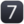 От приложените към сигнала на Стоян Николов Таслаков снимки, които изцяло съвпадат със снимките, които са публикувани в интернет сайта https://plovdiv-online.com/, а и в официалния фейсбук профил на Георги Мараджиев става ясно, че Георги Мараджиев, кандидата за кмет на Триводици Вальо Тошев и кандидата за общински съветник Николай Кънев режат лентичка, а на събитието присъства вр. и. д. кмет Теодора Денева, което пряко кореспондира с изложената от Петър Георгиев Неделев и Симеон Йорданов Димитров фактическа обстановка.Според чл. 183, ал. 1 от ИК по време на предизборната кампания кандидатите, партиите, коалициите и инициативните комитети може да изготвят и разпространяват плакати, обръщения и други агитационни материали. При липсата на регламентирано с Изборния кодекс легално определение на  "агитационен материал" следва да се изходи от общоприетото значение на употребеното словосъчетание, като най - общо казано, съобразно тълкуването на думите "агитация" и "материал", това словосъчетание означава осъществяване на дейност за политическо или идеологическо въздействие върху обществото или върху части от него, устно или писмено при използването на събрани факти, документи или носители на информация, в т.ч. обръщения на кандидатите. Изборния кодекс в § 1, т.17 от ДР на ИК определя, че „предизборна агитация“ е  призив към подкрепа или неподкрепа на кандидат, партия, коалиция или инициативен комитет при участие в избори. В действителност в разпоредбата на чл.183, ал.1 от ИК са изброени видове агитационни материали, като е предоставена на субектите на изборния процес свобода на избор на изявите им да агитират. Нормите касаят „материали“, т.е. агитация, призив за подкрепа върху материален, веществен носител или отправени устни обръщения.Общинска избирателна комисия Стамболийски счита, че от описаното във фейсбук профила на Георги Мараджиев, интернет сайта https://plovdiv-online.com/ и заявеното от подателите може да се изведе обоснован извод за наличие на агитационен материал по см. на чл. 183 от ИК, изразяващ се в отправените устни обръщения.Безспорно е, че идентифицирането на едно лице може да бъде осъществено и с неговите физически признаци, като съвсем логично е да се асоциира идентификацията на лицето със заеманата длъжност или друго служебно качество. Лицата, изпълняващи държавно-властнически функции, участвайки и заемайки различни позиции в структурите на органите, нормативно установени и като органи на изпълнителна власт, придобиват и допълнителните отговорности от морален характер да съобразяват изразяването си и заеманите позиции, включително и изразяването на политическите си възгледи именно със хипотетичната възможност да се направи привръзка между личността и служебното качество.В своята трайна практика Върховният административен съд приема, че за да е налице нарушение на правилата за агитация, е достатъчно да бъде направено политическо внушение – решение № 7133 от 27.05.2014 г. по адм.д. № 6889/2014 г. на Върховния административен съд, съгласно което „Всяка форма на отправяне на политически внушения за подкрепа или за не подкрепа на кандидат, партия, коалиция или инициативен комитет следва да се възприема за „предизборна агитация“ по смисъла на § 1, т. 17 от ДР на ИК“. В посоченото решение ВАС приема също, че „Разпоредбата на чл. 182, ал. 4 ИК систематически се намира в Раздел ІІ „Предизборна агитация“ на ИК, който е от Глава Дванадесета „Правила за провеждане на предизборната кампания“, а отправянето по политически внушения е основно съдържание на предизборната кампания. Макар и по друг повод, предизборната агитация винаги е възприемана като отправяне под всякаква форма на политически внушения. В този смисъл е и решение на ВАС № 3581/23.03.2017 г. по адм.д. № 3270/2017 на ВАС – Taка РЕШЕНИЕ № 1008-ПВР 21 ноември 2021 г., РЕШЕНИЕ № 998-ПВР 21 ноември 2021 г., РЕШЕНИЕ № 948-ПВР/НС 14 ноември 2021г. на Централна избирателна комисия.В разпоредбата на чл. 183, ал.4 от ИК се въвежда забрана за предизборна агитация в нарушение на добрите нрави. Поначало моралните принципи и норми, установени в обществото, не са предмет на правно регулиране. Обичайно нормативните актове не ги дефинират, а директно препращат към тях. Нито Конституцията, нито отделните закони дефинират "добрите нрави", тъй като се отнася за типично понятие на морала и етиката, установени в обществото, но въздигнати в правна норма тяхното спазване се санкционира в определени хипотези. В понятието „добрите нрави“ попадат тези правила и норми, които бранят принципи и ценности, чието зачитане е в интерес на обществените отношения като цяло. Така Решение № 3095/14.03.2017 г. по адм. дело № 2933/2017 г. на Върховния административен съд на Република България.Нарушаването на тези принципи и ценности следва да се приеме,  че е налице в случая, което е включено в понятието добрите нрави по чл.183, ал.4 ИК, така като твърди подателя на сигнала. Общинска избирателна комисия Стамболийски приема, че включването на вр. и. д. кмета на община Стамболийски Теодора Денева, кандидата за кмет на община Стамболийски Георги Мараджиев, кандидата за кмет на с. Триводици Валерий Тошев и кандидата за общински съветник Николай Кънев е нарушение на понятието „добрите нрави“, визирани в обсъжданата разпоредба. Предстоящите местни избори на 29.10.2023 г. са важно събитие с местно значение и всякакво вмешателство или внушения, породени от участието на лица, които в достатъчна степен са разпознаваеми като служебни лица, са недопустими.От друга страна безспорно се нарушава равнопоставеността между всички кандидатите в изборите като на публично събитие, афиширано като откриване на общинска спортна площадка и пенсионерски клуб в с. Триводици, лице упражняващо държавно-властнически правомощия, в качеството си на заемащо длъжността кмет на община Стамболийски, участва пряко в агитацията за посочените кандидати. Недопустимо е орган на власт да агитира в полза на конкретна политическа сила, което от своя страна застрашава упражняването на свободното право на глас на гражданите, предвид множеството властнически правомощия, които кметът на община има спрямо гражданите и юридическите лица на територията на съответната община, чрез включването в предизборната кампания на определен кандидат за кмет на Община, Общински съвет или кметство.Правилата за провеждане на предизборната кампания са регламентирани в Глава дванадесета от Изборния кодекс. Редът за провеждане на предизборната агитация, като част от предизборната кампания е уреден в Раздел II. Съгласно чл. 181, ал. 1 от ИК, „гражданите, партиите, коалициите, инициативните комитети, кандидатите и застъпниците имат свобода на изразяване и на предизборна агитация в устна и писмена форма на предизборни събрания, както и чрез доставчиците на медийни услуги“. В разпоредбата на чл. 182 ИК са посочени забрани за предизборна агитация и според ал. 1, на която се е позовал жалбоподателя в жалбата си до ОИК Стамболийски, „не се допуска предизборна агитация в държавни и общински учреждения, институции, държавни и общински предприятия и в търговски дружества с повече от 50 на сто държавно или общинско участие в капитала“. Общинската избирателна комисия Стамболийски, счита че извършените от лицата действия, посочени в жалбата, осъществяват фактическия състав на предизборна агитация, осъществена в разрез с разпоредбата на 182, ал. 1 от ИК, с оглед на факта, че новооткрития спортен стадион и пенсионерски клуб са 100% общинска собственост.С оглед гореизложеното, извършените действия, представляват явно неглижиране и съзнателно нарушаване на правилата за провеждане на предизборната агитация, уредени в закона.Ето защо и на основание чл. 87, ал. 1, т. 1 и т.20 от Изборния кодекс Общинска избирателна комисия Стамболийски Р Е Ш И:1. УСТАНОВЯВА нарушение на забраната на чл. 182, ал. 1 от ИК от страна на Теодора Ивайлова Денева, Георги Рангелов Мараджиев, Валерий Ангелов Тошев и Николай Иванов Кънев.ОПРАВОМОЩАВА председателя на Общинска избирателна комисия Стамболийски във вр. с чл. 496, ал. 2, т. 2 от ИК да състави акт за установяване на нарушение на Теодора Ивайлова Денева, Георги Рангелов Мараджиев, Валерий Ангелов Тошев и Николай Иванов Кънев.2. УСТАНОВЯВА нарушение на забраната на чл. 183, ал. 4 от ИК от страна на Теодора Ивайлова Денева, Георги Рангелов Мараджиев, Валерий Ангелов Тошев и Николай Иванов Кънев.ОПРАВОМОЩАВА председателя на Общинска избирателна комисия Стамболийски във вр. с чл. 496, ал. 2, т. 2 от ИК да състави акт за установяване на нарушение на Теодора Ивайлова Денева, Георги Рангелов Мараджиев, Валерий Ангелов Тошев и Николай Иванов Кънев.Настоящото решение подлежи на оспорване пред Централната избирателна комисия в тридневен срок от обявяването му.Налице е решение за отхвърляне  на проекта за решение по смисъла на чл.85 ал.4 от ИК поради непостигнато мнозинство от две трети от присъствалите членове на комисията. „ЗА“ 4 члена – Васил Стефанов, Магдалена Халваджиева, Александър Стоев, Невена Митева, „ПРОТИВ“ 5 члена – Янко Радунчев, Ферад Мурад, Росица Гавазова, Светослав Мичев, Никола Панайотов.След проведените обсъждания и разисквания проекта за решение беше подложен на гласуване:Гласували: ЗА – 4 гласаПРОТИВ – 5 гласаОСОБЕНО МНЕНИЕ – 0  членовеКомисията не постигна съгласие по предложеният проект за решение и е налице е решение за отхвърляне  на проекта за решение по смисъла на чл.85 ал.4 от ИК поради непостигнато мнозинство от две трети от присъствалите членове на комисията. „ЗА“ 4 члена – Васил Стефанов, Магдалена Халваджиева, Александър Стоев, Невена Митева, „ПРОТИВ“ 5 члена – Янко Радунчев, Ферад Мурад, Росица Гавазова, Светослав Мичев, Никола Панайотов По т. 5 от дневния ред „Разни“ се обсъдиха технически и организационни въпроси, свързани с работата и дейността на комисията.На обсъждане бе подложен и постъпил сигнал от Константин Петков Смиленов с вх.№ 9 от 04.10.2023 г. в 15,07 ч. адресиран освен до комисията и до ЦИК, като комисията в съответствие и със свое Решение № 7-МИ/11.09.2023 г. реши същият да бъде препратен по компетентност на ЦИК във връзка с искането да се обяви за нищожно Решение № 59-МИ от 25.09.2023 г. на ОИК 1641 Стамболийски. 	Поради изчерпване на дневния ред заседанието бе закрито от Председателя на комисията в 18,55 ч.	*Присъствен списък от 05.10.2023г. и Списък с поименно гласуване от 05.10.2023г. е неразделна част от настоящия Протокол.ПРЕДСЕДАТЕЛ: /П/ Янко Христов Радунчев	СЕКРЕТАР:/П/ Александър Стоилов СтоевПРОТОКОЛЧИК:/П/ Магдалена Ясенова Халваджиева				 №Членове на ОИКГласуване1.Янко Христов Радунчев ЗА2.Васил Цветанов Стефанов ЗА3.Магдалена Ясенова Халваджиева ЗА4.Ферад Есад Мурад ЗА5.Александър Стоилов Стоев ЗА6.Росица Ангелова Гавазова ЗА7.Светослав Димитров Мичев ЗА8.Никола Панайотов Панайотов ЗА9.Мария Христова Хазурова ОТСЪСТВА10.Невена Валентинова Митева ЗА11.Стоянка Георгиева Кузманова ОТСЪСТВА№Проект за дневен редЧлен  на  ОИКдокладчик1. Проект на решение относно Допълване на Решение № 77-МИ от 03.10.2023 г. за одобряване на графичния файл с образец на бюлетина за кандидати кметове на кметства: с. Ново село, и с. Триводици на Община Стамболийски, както и начина за изписване на имената на партиите, коалициите и местните коалиции, регистрирани за участие в изборите за общински съветници и за кметове на 29 октомври 2023 г. в община Стамболийски.Янко Радунчев2.Проект на решение относно постъпила Жалба с вх. № 8/04.10.2023 г. в регистъра на жалби и сигнали на Общинска избирателна комисия Стамболийски от Стоян Николов Таслаков- упълномощен представител на партия ВъзражданеЯнко Радунчев3.Проект на решение относно постъпила Жалба от Константин Петков Смиленов на ОИК – Стамболийски.Янко Радунчев4.Проект на решение относно Постъпил Сигнал с вх. № 8/04.10.2023 г. заведен в Регистъра на жалби и сигнали на Общинска избирателна комисия Стамболийски от Стоян Николов Таслаков - упълномощен представител ПП ВЪЗРАЖДАНЕ за община Стамболийски.Янко Радунчев5.РазниЯнко Радунчев№Членове на ОИКГласуване1.Янко Христов Радунчев ЗА2.Васил Цветанов Стефанов ЗА3.Магдалена Ясенова Халваджиева ЗА4.Ферад Есад Мурад ЗА5.Александър Стоилов Стоев ЗА6.Росица Ангелова Гавазова ЗА7.Светослав Димитров Мичев ЗА8.Никола Панайотов Панайотов ЗА9.Мария Христова Хазурова ОТСЪСТВА10.Невена Валентинова Митева ЗА11.Стоянка Георгиева Кузманова ОТСЪСТВА№Членове на ОИКГласуване1.Янко Христов Радунчев ЗА2.Васил Цветанов Стефанов ЗА3.Магдалена Ясенова Халваджиева ЗА4.Ферад Есад Мурад ЗА5.Александър Стоилов Стоев ЗА6.Росица Ангелова Гавазова ЗА7.Светослав Димитров Мичев ЗА8.Никола Панайотов Панайотов ЗА9.Мария Христова Хазурова ОТСЪСТВА10.Невена Валентинова Митева ЗА11.Стоянка Георгиева Кузманова ОТСЪСТВА№Членове на ОИКГласуване1.Янко Христов Радунчев ЗА2.Васил Цветанов Стефанов ПРОТИВ3.Магдалена Ясенова Халваджиева ПРОТИВ4.Ферад Есад Мурад ЗА5.Александър Стоилов Стоев ПРОТИВ6.Росица Ангелова Гавазова ЗА7.Светослав Димитров Мичев ЗА8.Никола Панайотов Панайотов ЗА9.Мария Христова Хазурова ОТСЪСТВА10.Невена Валентинова Митева ПРОТИВ11.Стоянка Георгиева Кузманова ОТСЪСТВА№Членове на ОИКГласуване1.Янко Христов Радунчев ПРОТИВ2.Васил Цветанов Стефанов ЗА3.Магдалена Ясенова Халваджиева ЗА4.Ферад Есад Мурад ПРОТИВ5.Александър Стоилов Стоев ЗА6.Росица Ангелова Гавазова ПРОТИВ7.Светослав Димитров Мичев ПРОТИВ8.Никола Панайотов Панайотов ПРОТИВ9.Мария Христова Хазурова ОТСЪСТВА10.Невена Валентинова Митева ЗА11.Стоянка Георгиева Кузманова ОТСЪСТВА